.This dance begins from the third eight.Sequence:  AA AA AA B AAPART A (32 counts)A1:  2 x WALKS, SYNCOPATED ROCKSTEP WITH 1/4TURN,1/4TURN WITH SWEEP, BEHIND, SIDE, CROSS SHUFFLEA2:  SLIDE, BALL CROSS,1/4 TURN ROCKSTEP, STEP/FLICK,1/2 PIVOT TURN,1/2 TURN,  BALL STEPStyling:  On count 8 (after 1/2 pivot turn) while stepping back on L you can add body roll (upper body first). You may also add (specially on chorus ) arm movement. When doing body roll bring your arms up to shoulder level and "throw" them fwd on ball step (&8).A3: TOUCH, STEP, ANCHOR STEP WITH SWEEP, WEAVE, SCISSOR STEP WITH 1/4TURNA4:  2 x SYNCOPATED SCISSORS WITH 1/4 TURN, 4 x WALKS WITH 1/2 TURN [6:00]PART  B (48 counts)B1:  STEP, LOCK, STEP, STEP, LOCK, SWEEP, STEP, SIDE, 2 x KNEE TWISTB2:  WEIGHTCHANGE, BEHIND, SIDE, 3/4 CROSSTURN, BACK, TOES, HEELSStyling:  While turning (4-6) you may use your hips and turn them anticlockwise from left to right.B3:  BACK, SIDE, CROSS, BALL STEP, KNEE TWIST, FLICK, 1/2 PIVOT, 1/4 BALL CROSSB4:  1/4 TURN STEP, 2 x SCISSORS, WEAVE, STEP, 7/8 HOPSB5:  ROCKSTEP, 1/4 TURN, 3/4 HOPS, SIDE, TOGETHER, SIDE, UNWIND TURNB6:  SIDE, TOGETHER, 2x RUNS, TOUCH, SHOULDER SHRUG, 4x WALKS 1/2 TURNHope you enjoyContacts:  countryheelsntoes@phnet.fiAll rights reserved.F*cked Up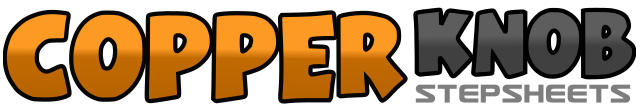 .......拍数:80墙数:2级数:Phrased Intermediate.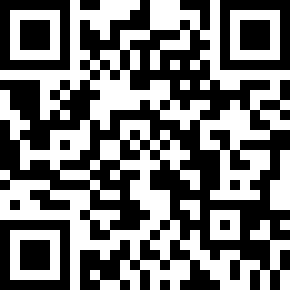 编舞者:Saku Tonteri (FIN) & Susanna Tonteri (FIN) - November 2015Saku Tonteri (FIN) & Susanna Tonteri (FIN) - November 2015Saku Tonteri (FIN) & Susanna Tonteri (FIN) - November 2015Saku Tonteri (FIN) & Susanna Tonteri (FIN) - November 2015Saku Tonteri (FIN) & Susanna Tonteri (FIN) - November 2015.音乐:That's How You Know (feat. Kid Ink & Bebe Rexha) - Nico & VinzThat's How You Know (feat. Kid Ink & Bebe Rexha) - Nico & VinzThat's How You Know (feat. Kid Ink & Bebe Rexha) - Nico & VinzThat's How You Know (feat. Kid Ink & Bebe Rexha) - Nico & VinzThat's How You Know (feat. Kid Ink & Bebe Rexha) - Nico & Vinz........1,2,3&step R fwd  (1), step L fwd (2), rock R fwd (3), recover on L (&)41/4 turn right step R to right side (4)51/4 turn right step L next to R & sweep R from front to back (5)6&7&step R behind L (6), step L to left side (&), cross R over L (7), step L to left side (&)8cross R over L (8) [6:00]1,2&3step big step L to left side (1), hold (2), step R next to L (&), cross L over R(3)4&51/4 turn right step R fwd (4), recover on L (&), step R fwd & flick L (5)6,7,8step L fwd (6), 1/2 turn right step R fwd (7), 1/2 turn right step L back (8)&1step R next to L (&) 1/4 turn left step L to left side (1) [6:00]2,3,4touch R next to left (2), step R fwd diagonal (3), cross L behind R (4)&5step R on place (&) step L on place and sweep R from front to back(5)6&7Cross R behind L (6), step L to left side (&),  cross R over L(7)8&1Step L to left side (8), 1/8turn right step R next to L, 1/8 turn right step L fwd [9:00]2&3&step R to right side (2), step L next to R (&), cross R over L (3) step L to left side (&)4&51/4 turn right step R next to L (4), step L fwd (&), 1/8 turn right step R fwd (5)6,7,81/8 turn right step L fwd (6), 1/8 turn right step R fwd (7), 1/8 turn right step L fwd (8)1& 2step R diagonal [1.30] (1), step L slightly cross behind R (&), step R diagonal (2)&3step L diagonal [10.30] (&), step R slightly cross behind L (3)4,5,6sweep L from [12:00]to [6:00](4), step L slightly cross behind R(5), step R to right side (6)7& 8&twist L knee in (7) twist L knee out (&), twist L knee in (8), twist L knee out (&)1, 2, 3change weight to L (1), step R behind L (2), step L to left (3)4-6step R cross L [12:00] immediately start turning CCW 3/4 to [3.00] (4-6)7step L backwards change weight to heels (7)8&turn toes to face [12:00] change weight to toes (8), turn heels to [7:30] put weight to L(&)1, 2, 3step R backwards (1), step L to left face [12:00] (2), step R cross L (3)4&step L ball to left as knee twisted in (4) twist L knee out (&)5put full weight on L/raise R to air face [9.00] (5)6-7step R fwd turn 1/2 left [3:00] change weight to L (6-7)8&step R ball fwd (8) step L cross R  turn face to [12:00] (&)1, 2&31/4turn right step R fwd [3.00](1), step L to left(2), step R together L(&), step L crossR(3)4&5&step R to right (4), step L together R (&), step R cross L (5), step L to left (&)6&7step R behind L (6), step L to left (&), step R diagonal [4:30] (7)8&jump little hops twice/ turn left 7/8 to face [6:00] make sure weight is on L (8&)1, 2, 3rock R fwd (1), change weight back L (2), turn 1/4 with R face [9:00] (3)4&jump little hops twice/ turn right 3/4 to face [6:00] make sure weight is on L (4&)5&6step R to right (5), step L together (&), step R to right (6), bend your knees7-8step L cross R turn full turn right leave weight on R (7-8)1& 2&step L to left (1), step R together (&), step R fwd (2), step L fwd (&)3, 4touch R next to L (3), raise shoulders and turn palms up  (4)&5drop shoulders and palms down (&), step R back (5),6, 7, 81/4 turn right step L cross behind R (6), 1/4 turn right step R fwd[12:00] (7), step L fwd (8)